Regulation of the work ability in small and micro enterprises through multimedia tools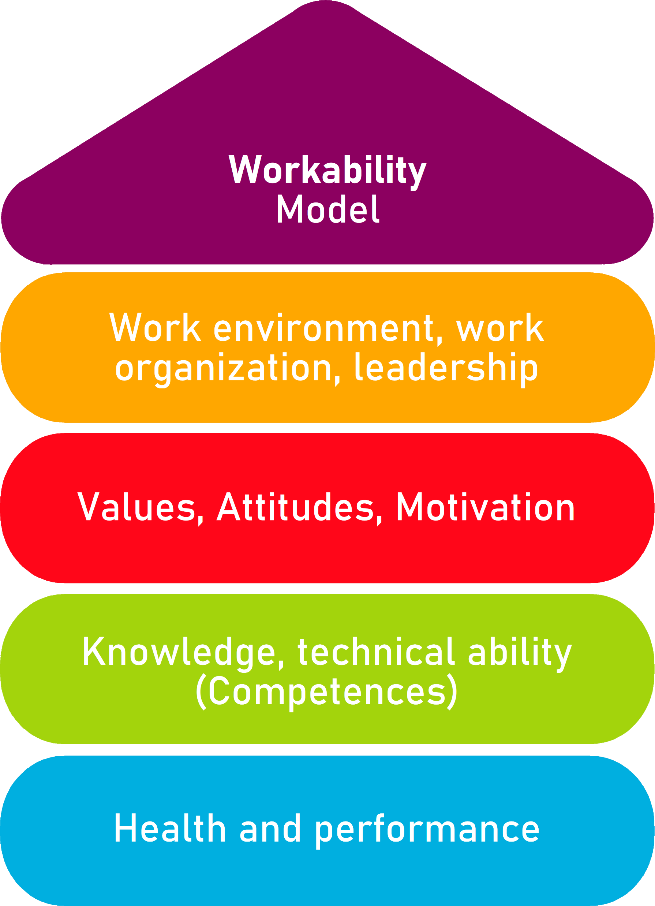 Tool 23How to support wellbeing and health in the workplace?Description of the aim________________________________________________________ This tool allows micro-enterprises, small business and potential entrepreneurs to support the wellbeing and health, and enhance the work participation of all employees, regardless of their current work ability and health status. Managers can recognise factors that already support employees to feel well at their workplace and what can be done in the future.  It also aims to aid to prevent chronic health problems.Target groupEmployers of micro and small enterprises, human resources personnel. Benefit of the tool____________________________________________________________Thanks to the checklist  offered, this tool allows to find new ideas to introduce in the company to improve working conditions, which can benefit both employees and employers. The future introduction of measures proposed in the tool ensures retaining full earning capacity, avoiding dependence on a disability scheme. The tool implementation results also in higher motivation, commitment and productivity of the employees and better productivity.Duration This tool can be developed in approximately 30 minutes.How to use the tool To take advantage of the tool, the manager will start by filling the checklist. It presents proven means through which workplaces can support the wellbeing and health, divided into 5 groups: (i) nutrition, (ii) physical activity,(iii) ergonomics, (iv) mental health, wellbeing and recovery from work, and (v) community spirit and atmosphere. The person who fills the checklist can decide if the proposed mean is already in use in the company, not yet in use, but potentially beneficial and feasible for the company or selected for implementation in the company. It also gives space for own ideasChecklist for employersFill in this checklist about means that support well-being and health in the workplace. Then, evaluate the means possible to implement in your company and prepare action plan. NutritionAlready in useNot yet in use, potentially beneficial and feasibleSelected for implementationStaff restaurantImproved nutritional quality of available foodFacilities for having packed lunchHealthy options on work trips Water taps Healthy options first on menu Making healthy food the default Fruit and vegetables in generous portions Cultivating positive attitudesAccess to dietitian Lunch break Subsidizing healthy options Meal benefit Physical activityAlready in useNot yet in use, potentially beneficial and feasibleSelected for implementationPhysiotherapist’s visits Access to physiotherapy Sharing favourite movements Shared printers and central coffee machines Active sitting Attractive stairwell to increase stair-useExercise equipment available in workplace Workplace bikes Walk to talk to colleagues Scheduled exercise breaks Active meetings a norm Sports groups ErgonomicsAlready in useNot yet in use, potentially beneficial and feasibleSelected for implementationTime management training Group-based supervision of work coaching for employees Ergonomic equipment Height-adjustable desks Monitored air quality in the workplaceEngaging employees in designing workplaces Mental health, wellbeing and recovery from workAlready in useNot yet in use, potentially beneficial and feasibleSelected for implementationPsychologist's help desk Assessment of mental health and wellbeing Supportive, inclusive, and respectful atmosphere Email silence in the evenings Flexible work arrangements Time off Cultural activities Smart shift scheduling Community spirit and atmosphereAlready in useNot yet in use, potentially beneficial and feasibleSelected for implementationAssessment of perceived work climate Constructive communication culture Relationships between employees and superiors Shared events Overcome language barriers Peer conciliators Checklist: Action planChecklist: Action planChecklist: Action planChecklist: Action planChecklist: Action planChecklist: Action planWhat is to be done?How (procedure)?Cost estimationPriorityUntil when? (date)Who is responsible?Example: Time management trainingContact the trainer, find a day that suits every employee. 50 EUR high medium low17 JanuaryHR Manager high medium low high medium low high medium low